Контрольная работа По теме «Степень с целым показателем».Выполнил ученик 8 классa ___________________________________Вариант IРезультаты:№1 Найдите значение выражения (1 балл)    а)                б)                  в)                    г) 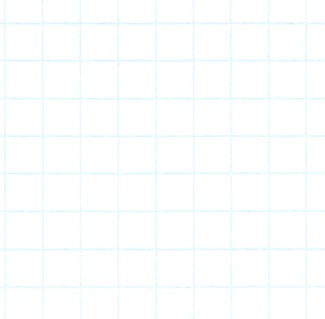 Отв:   Отв:   Отв:   Отв:   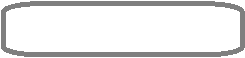 №2 Найдите значение выражения (2 балла)    а)        б)     в)          г) Отв:   Отв:   Отв:   Отв:   №3 Найдите значение выражения (2 балла)    а)                                                           б)     Отв:                                                 Отв:   №4 Найдите значение выражения (по 3 балла)а)  при а= -0,125 и b=8                 б)     при  Отв:                                                 Отв:   №5 Найти значение выражения ( 3 балла) при 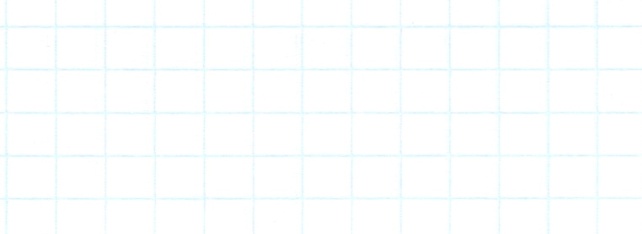 Ответ:                         №6 Записать число в стандартном виде (по 1 баллу)   а)-0,0000236                           б)10086000                    в)                        г) Отв:   Отв:   Отв:   Отв:   Контрольная работа По теме «Степень с целым показателем».Выполнил ученик 8 классa___________________________________Вариант IIРезультаты:№1 Найдите значение выражения (1 балл)    а)                б)                  в)                    г) Отв:   Отв:   Отв:   Отв:   №2 Найдите значение выражения (2 балла)    а)        б)     в)        г) Отв:   Отв:   Отв:   Отв:   №3 Найдите значение выражения (2 балла)    а)                                                                б)     Отв:                                                 Отв:   №4 Найдите значение выражения (по 3 балла)а)  при а= -0,2 и b=0,7                 б)     при  Отв:                                                 Отв:   №5 Найти значение выражения ( 3 балла) при Ответ:                         №6 Записать число в стандартном виде (по 1 баллу)   а) 0,000003051                           б)-201200000                    в)                        г) Отв:   Отв:   Отв:   Отв:   1а1б1в1г2а2б2в2г3а3б4а4б56а6б6в6г⅀оценка1а1б1в1г2а2б2в2г3а3б4а4б56а6б6в6г⅀оценка